INFORME ANUAL DE CLÍNICA JURÍDICAUNIVERSIDAD ANDRÉS BELLO(Agosto 2012 -  Agosto 2013)IntroducciónEl presente informe da cuenta de las principales actividades académicas y asistenciales efectuadas por el Departamento de Clínica Jurídica de la Facultad de Derecho de la Universidad Andrés Bello, durante el período comprendido entre el segundo semestre del año 2012 y el primer semestre de 2013, esto es, desde el mes de agosto de 2012 hasta los primeros quince días del mes de agosto de 2013.El presente informe se compone de las siguientes áreas:Estructura del Departamento Área académicaProfesores Clínica Jurídica sede SantiagoProfesores Clínica Jurídica sede Viña del MarProfesores Clínica Jurídica sede ConcepciónActividades de simulación de audiencias oralesRedacción Forense, segundo semestre de 2012Consultorio Jurídico II, segundo semestre 2012Clases Transversales y simulación de audiencias civiles, segundo semestre 2012Redacción Contractual y Resolución Alternativa de Conflictos, primer semestre 2013 Consultorio Jurídico I, primer semestre de 2013 Área asistencial:Área Asistencial sede SantiagoServicio de Registro Civil e IdentificaciónIlustre Municipalidad de SantiagoCentro Comunitario Abate MolinaTalleres para vecinos de la comuna de SantiagoConvenio con  de SantiagoConvenio con Carta de Compromiso con el Servicio Nacional del Adulto MayorCarta Compromiso con el Servicio Nacional de MenoresCentro de Atención de Villa FranciaCentro Comunitario Padre HurtadoCarta Compromiso de asistencia legal y judicial a funcionarios de Área Asistencial sede Viña del MarConvenio con Fundación Un Techo Para ChileConvenio con Fundación Hogar de CristoConvenio con el Servicio Nacional del ConsumidorCompromisos de atenciónÁrea Asistencia sede ConcepciónConvenio de asistencia con el Consejo Vecinal de Desarrollo Cabo Aroca de HualpénConvenio de asistencia con la Unidad Vecinal Nº 33 Santa María de TalcahuanoPresencia mediáticaRelación con los Tribunales de Justicia y otras entidadesProyecciones para el periodo Agosto 2013 – Agosto 2014Estadísticas:Detalle de causas por curso de Consultorio Jurídico sede SantiagoTotal de causas en tramitación Clínica Jurídica sede SantiagoTotal de causas tramitadas y gestiones realizadas Clínica Jurídica sede SantiagoTotal de causas en tramitación Clínica Jurídica sede Viña del MarTotal de causas tramitadas y gestiones realizadas Clínica Jurídica sede Viña del MarTotal de causas en tramitación Clínica Jurídica sede ConcepciónTotal de causas tramitadas y gestiones realizadas Clínica Jurídica sede ConcepciónA continuación se desarrollarán cada uno de los capítulos del presente informe. Estructura del DepartamentoDesde el primer semestre del año 2012, el departamento cuenta con la siguiente estructura:Director de Campo Clínico de la Facultad de Derecho de , Sr. Jaime Castillo Saldías.Director de Clínica Jurídica sede Santiago, Sr. Ronald Sánchez Martínez.Coordinador de Clínica Jurídica sede Santiago, Sr. Jorge Henríquez Fernández.Director de de Clínica Jurídica sede Viña del Mar, Sra. Verónica Vásquez Uribe.Director de Clínica Jurídica sede Concepción, Sr. Jorge Congreve Trabucco. A contar del primer semestre de 2013, la Escuela de Derecho sede Concepción, inicia la atención de público y usuarios a través de su Clínica Jurídica, a cargo de su profesor y Director, Sr. Jorge Congreve Trabucco.Con lo anterior, nuestro Departamento cuenta con tres sedes de Clínica Jurídica (en las ciudades de Santiago, Viña del Mar y Concepción) y en todas ellas los estudiantes de quinto año de la carrera de Derecho viven la experiencia de litigar, asesorar y asumir la defensa de los intereses de nuestros usuarios, quienes acuden a nuestra institución y son atendidos bajo los parámetros de la asistencia judicial gratuita, de conformidad a la ley. Por su parte, durante el primer semestre de 2013, asumió como Directora de la Clínica Jurídica sede Viña del Mar, la profesora Sra. Verónica Vásquez Uribe.Área Académica.Las asignaturas que se imparten en la Clínica Jurídica, en todas sus sedes, son:Redacción Contractual y Resolución Alternativa de Conflictos, Redacción Forense,  Consultorio Jurídico I Consultorio Jurídico II.1. Profesores Clínica Jurídica sede SantiagoLos profesores que imparten tales asignaturas en  sede Santiago son:Redacción Contractual y Resolución Alternativa de Conflictos, con siete secciones, a cargo de los profesores Sra. Cuevas, Sres. Sánchez, Ravest, Guerrero, Moya, Henríquez, este último con dos secciones.Redacción Forense, con siete secciones, a cargo de los profesores Sra. Cuevas, Sres. Sánchez, Castillo, Guerrero, Moya, Henríquez y con dos secciones.Consultorio Jurídico I y Consultorio Jurídico II, ambas asignaturas con diez secciones cada una, a cargo de los profesores Sres. Castillo, Sánchez (con dos secciones), Labbé (Consultorio Padre Hurtado, Las Condes), Sra. Cooper (Consultorio Villa Francia, Estación Central), Sra. Cuevas, Costela, Canales, García de la Pastora y Henríquez (Consultorio Unidad Vecinal Abate Molina, Santiago).Se hace presente que cada estudiante que cursó las asignaturas del Departamento, recibió un ejemplar del Reglamento de Clínica Jurídica, al inicio de sus respectivos cursos quedando válidamente notificados de sus derechos y obligaciones específicos para estos ramos.Por su parte, también integra  sede Santiago, el profesor Sr. Iván Covarrubias Pinochet, quien durante el segundo semestre de 2012 y el primer semestre de 2013, ha desarrollado ciclos de clases transversales para todas las secciones de “Consultorio Jurídico I y II”. Estas clases constituyen un acercamiento práctico a los procedimientos civiles. En efecto, durante el primer ciclo se abordan temas prácticos relativos a la tramitación de causas en Tribunales, manejo de expedientes, análisis del contenido de las principales resoluciones judiciales y solución de problemas.En el segundo ciclo se analizan y recrean las principales audiencias que se lleva a término en los procedimientos civiles.Ambas actividades son calificadas con una nota que tiene incidencia en la nota final de alumno.2. Profesores Clínica Jurídica sede Viña del MarLos profesores que imparten las cuatro asignaturas del Departamento en  sede Viña del Mar son:Redacción Contractual y Resolución Alternativa de Conflictos y Redacción Forense: profesora Sra. Vásquez y profesor Sr. Montenegro.Consultorio Jurídico I y Consultorio Jurídico II, ambas asignaturas con cinco secciones cada una, a cargo de los profesores Sres. Hernández, Lamilla, Palacios, Vásquez y Villanueva. 3. Profesores Clínica Jurídica sede ConcepciónFinalmente, los profesores que imparten las asignaturas del Departamento de Clínica Jurídica sede Concepción son: Redacción Contractual y Resolución Alternativa de Conflictos y Redacción Forense: profesor Sr. Santibáñez.Consultorio Jurídico I y Consultorio Jurídico II: profesor Sr. Congreve. Actividades de Simulación de audiencias oralesDesde el primer semestre de 2011 y con el objeto de contribuir a la formación integral de nuestros estudiantes, especialmente el desarrollo de destrezas en litigación oral,  durante los años 2012 y 2013, la Clínica Jurídica de la Facultad de Derecho de la Universidad Andrés Bello, ha organizado distintas actividades de simulaciones de juicios orales, en distintas materias y procedimientos, en las que han participado activamente los estudiantes de las distintas secciones de los cursos de “Redacción Contractual y Resolución Alternativa de Conflictos”, “Redacción Forense”, “Consultorio Jurídico I” y “Consultorio Jurídico II.”A fin de facilitar la participación de los estudiantes de la Facultad de Derecho,  Santiago extendió invitación a todos los estudiantes de Derecho, quienes pudieron presenciar en calidad de público, las audiencias en las que participaron sus compañeros de cuarto y quinto año de la carrera.A continuación se presentan ordenadas cronológicamente, las actividades de simulación de juicios orales en las que han participado los estudiantes que cursan las asignaturas del Departamento.Actividades de Simulación de los cursos de “Redacción Forense”, Clínica Jurídica sede Santiago (segundo semestre año 2012)Para el segundo semestre de 2012, los estudiantes de las distintas secciones de la asignatura “Redacción Forense”, participaron en los siguientes ejercicios de audiencias orales:Semana del 3 de septiembre de 2012: recreación de audiencia en procedimiento civil, a cargo del curso del profesor Sr. Sánchez.Semanas del 10 de septiembre de 2012: recreación de audiencia en procedimiento civil, a cargo del curso del profesor Sr. Henríquez.Semana del 24 de septiembre de 2012: recreación de audiencia preparatoria en procedimiento de familia, a cargo del curso del profesor Sr. Ravest.Semana del 1 de octubre de 2012: recreación de apelación en materia de familia, a cargo del curso de la profesora Sra. Cuevas.Semana del 8 de octubre de 2012: recreación de audiencia laboral, a cargo del curso del profesor Sr. Costela.Semana del 16 de octubre de 2012: recreación de audiencia de juicio oral penal, a cargo del curso de la profesora Sra. Torres.Semana del 22 de octubre de 2012: recreación de audiencia penal, a cargo del curso del profesor Sr. Guerrero.Semana del 28 de octubre de 2012: recreación de audiencia penal, a cargo del curso del profesor Sr. Moya.Semana del 5 de noviembre de 2012: recreación de recurso de protección, a cargo del curso de la profesora Sra. Torres.Semana del 3 de noviembre de 2012: recreación de audiencia en procedimiento civil, a cargo del curso del profesor Sr. Sánchez.Semanas del 19 de noviembre de 2012: recreación de audiencia de familia, a cargo del curso del profesor Sr. Henríquez.Actividades de Simulación de los cursos de “Consultorio Jurídico II”, Clínica Jurídica sede Santiago (segundo semestre año 2012)Durante el segundo semestre de 2012, los estudiantes de las distintas secciones de “Consultorio Jurídico II”, participaron en las siguientes actividades de simulaciones de audiencias orales:Semana del 6 de agosto de 2012: audiencia en procedimiento civil, a cargo del curso del profesor Sr. Sánchez.Semana del 13 de agosto de 2012: audiencia en procedimiento laboral, a cargo del curso del profesor Sr. Sánchez.Semana del 27 de agosto de 2012: audiencia de control de detención y formalización, a cargo del curso del profesor Sr. Henríquez.Semana del 3 de septiembre de 2012: audiencia en procedimiento laboral, a cargo del curso del profesor Sr. Castillo.Semana del 10 de septiembre de 2012: audiencia en procedimiento de familia, a cargo del curso de la profesora Sra. Cuevas.Semana del 24 de septiembre de 2012: audiencia en procedimiento laboral, a cargo del curso del profesor Sr. Canales.Semana del 1 de octubre de 2012: audiencia en procedimiento de familia, a cargo del curso de la profesora Sra. Cooper.Semana del 8 de octubre de 2012: apelación en materia de familia, a cargo del curso del profesor Sr. Costela.Semana del 16 de octubre de 2012: audiencia de control de detención, a cargo del curso del profesor Sr. García de la Pastora.Semana del 22 de octubre de 2012: audiencia penal, a cargo del curso del profesor Sr. Labbé.Clases transversales y simulación de audiencias civiles, Clínica Jurídica sede Santiago (segundo semestre año 2012) Durante el segundo semestre de 2012, el profesor Sr. Covarrubias realizó talleres transversales de litigación oral civil, respecto de audiencias de prueba testimonial, prueba confesional, juicios sumarios y juicios de arrendamiento. Los talleres comprendieron ciclos semanales de tres clases, reuniendo a dos secciones por ciclo, culminando en ejercicios de simulación, en las fechas que a continuación se indican:  Martes 21 y 28 de agosto y martes 4 de septiembre de 2012: clases preparatorias para los cursos de los profesores Sres. Costela y Canales. Lunes 7 de enero de 2013, ejercicio y evaluación a ambos cursos.Miércoles 12 y 26 de septiembre y miércoles 3 de octubre: clases preparatorias para los cursos de los profesores Sres. Labbé y García de la Pastora. Miércoles 9 de enero de 2012, ejercicio y evaluación a ambos cursos.Lunes 8, martes 16 y lunes 22 de octubre: clases preparatorias para ambos cursos del profesor Sr. Sánchez. Lunes 14 de enero de 2013, ejercicio y evaluación a ambos cursos.Lunes 29 de octubre y lunes 5 y 12 de noviembre: clases preparatorias para los cursos de las profesoras Sras. Cooper y Cuevas. Miércoles 16 de enero de 2013, ejercicio y evaluación a ambos cursos.Lunes 19 y 26 de noviembre y lunes 3 de diciembre: clases preparatorias para los cursos de los profesores Sres. Henríquez y Castillo. Lunes 21 de enero de 2013, ejercicio y evaluación a ambos cursos.Los ejercicios de simulación correspondientes a las clases transversales del profesor Iván Covarrubias Pinochet, tuvieron una incidencia del 15% de la nota final del curso de “Consultorio Jurídico II” del año 2012.Actividades de Simulación de los cursos de “Redacción Contractual y Resolución Alternativa de Conflictos”, Clínica Jurídica sede Santiago (primer semestre año 2013)Durante el primer semestre de 2013, los estudiantes de las distintas secciones de la asignatura, participaron en ejercicios de simulación de procesos de negociación y mediación:Semana del 12 de abril de 2013: recreación de mediación familiar a cargo del curso del profesor Sr. Henríquez.Semana del 23 de abril de 2013: recreación de mediación familiar a cargo del curso del profesor Sr. Henríquez.Semana del 23 de abril de 2013: recreación de proceso de negociación colectiva a cargo del curso del profesor Sr. Ravest.Semana del 6 de mayo de 2013: recreación de proceso de negociación comercial/civil a cargo del curso del profesor Sr. Moya.Semana del 27 de mayo de 2013: recreación de mediación en salud a cargo del curso del profesor Sr. Guerrero.Semana del 3 de junio de 2013: recreación de mediación en familiar a cargo del curso de la profesora Sra. Cuevas.Semana del 10 de junio de 2013: recreación de proceso de negociación civil a cargo del curso del profesor Sr. Sánchez.Actividades de Simulación de los cursos de “Consultorio Jurídico I”, Clínica Jurídica sede Santiago (primer semestre año 2013)Durante el primer semestre de 2013, los estudiantes de las distintas secciones de “Consultorio Jurídico I”, participaron en las siguientes actividades de simulaciones de audiencias orales:Semana del 8 de abril de 2013: recreación de vista de la causa de recursos de protección a cargo del curso del profesor Sr. Sánchez.Semana del 15 de abril de 2013: recreación de vista de la causa de recursos de protección a cargo del curso del profesor Sr. Sánchez.Semana del 24 de abril de 2013: audiencia en procedimiento laboral a cargo del curso del profesor Sr. Henríquez.Semana del 6 de mayo de 2013: audiencia en procedimiento laboral a cargo del curso del profesor Sr. Castillo.Semana del 13 de mayo de 2013: audiencia en procedimiento de familia a cargo del curso del profesor Sr. Canales.Semana del 27 de mayo de 2013: audiencia en procedimiento ante Juzgado de Policía Local a cargo del curso del profesor Sr. Costela.Semana del 28 de mayo de 2013: recreación de audiencia preparatoria de familia a cargo del curso del profesor Sr. Sánchez.Semana del 3 de junio de 2013: recreación de audiencia en procedimiento penal a cargo del curso del profesor Sr. García de la Pastora.Semana del 3 de junio de 2013: recreación de audiencia en procedimiento penal a cargo del curso del profesor Sr. Labbé. Semana del 17 de junio de 2013: recreación de audiencia en procedimiento de familia a cargo del curso de la profesora Sra. Cuevas.Semana del 24 de junio de 2013: recreación de audiencia en procedimiento de familia a cargo del curso de la profesora Sra. Cooper.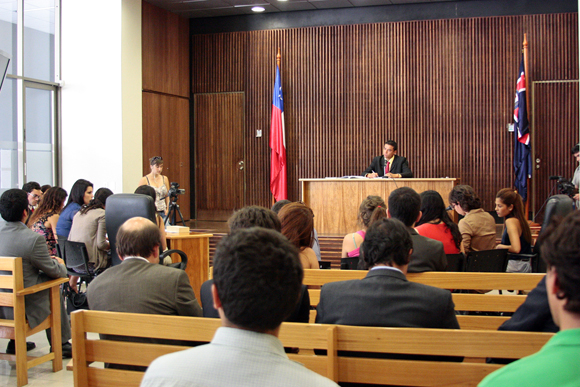 Estudiantes del curso de Consultorio Jurídico del profesor Sr. Labbé, en actividades de simulación de audiencias orales.Área Asistencial.Respecto al Área Asistencia, se revisarán los proyectos de asistencia preferencial de la Clínica Jurídica de la Facultad de Derecho de la Universidad Andrés Bello, en las sedes de Santiago, Viña del Mar y Concepción. Área Asistencia Clínica Jurídica sede SantiagoSe mantienen vigentes los convenios y compromisos de atención preferentes especificados en informes anteriores, los cuales se describen a continuación: Servicio de Registro Civil e Identificación En el mes de abril de 2013, dieciocho alumnos del curso Consultorio Jurídico I formaron parte de un nuevo ciclo de capacitación para  la atención de público en materia de posesiones efectivas intestadas que realizan los profesionales del Servicio de Registro Civil en el marco del convenio existente entre dicha entidad y la Escuela de Derecho de la Universidad Andrés Bello, a través de su Clínica Jurídica.La capacitación fue efectuada  por  el abogado de la Unidad Jurídica Regional del Servicio de Registro Civil e Identificación, Sr. Cristián Machiavello Rau.Lo anterior se ha traducido en aproximadamente 620 atenciones directas de público, en el periodo agosto de 2012 a agosto de 2013, sin considerar las asesorías que no se materializan en presentaciones al referido Servicio.La atención de público se desarrolla los días martes, miércoles y jueves desde las 9:00 y hasta las 13:00 horas.Ilustre Municipalidad de Santiago y Centro Comunitario Abate MolinaActualmente este Departamento mantiene un centro comunitario en la comuna y proporciona atención preferencial para sus vecinos, tal como se señala a continuación:B.1 Centro Comunitario Abate MolinaSe desarrolla con éxito el convenio de atención preferencial para los vecinos de  de Santiago, a través del Consultorio de Atención Abate Molina. A contar del primer semestre de 2012, este consultorio es atendido por el profesor Jorge Henríquez F., manteniendo en la actualidad más de 115 causas vigentes, sin perjuicio de otras asesorías u orientaciones legales proporcionadas a los vecinos del sector. B.2 Talleres para vecinos de la comuna de SantiagoLa Unidad de Barrios y Convivencia de la Ilustre Municipalidad de Santiago, a través de su Coordinadora la Sra. Cynthia Seguel Cavieres y la Clínica Jurídica sede Santiago, por medio de su Coordinador y profesor Sr. Jorge Henríquez Fernández, elaboraron un calendario de talleres dirigidos a los vecinos de la comuna de Santiago. Estos talleres se han desarrollado en “Espacio Joven”, destacando la participación de los estudiantes del curso del profesor Sr. Henríquez.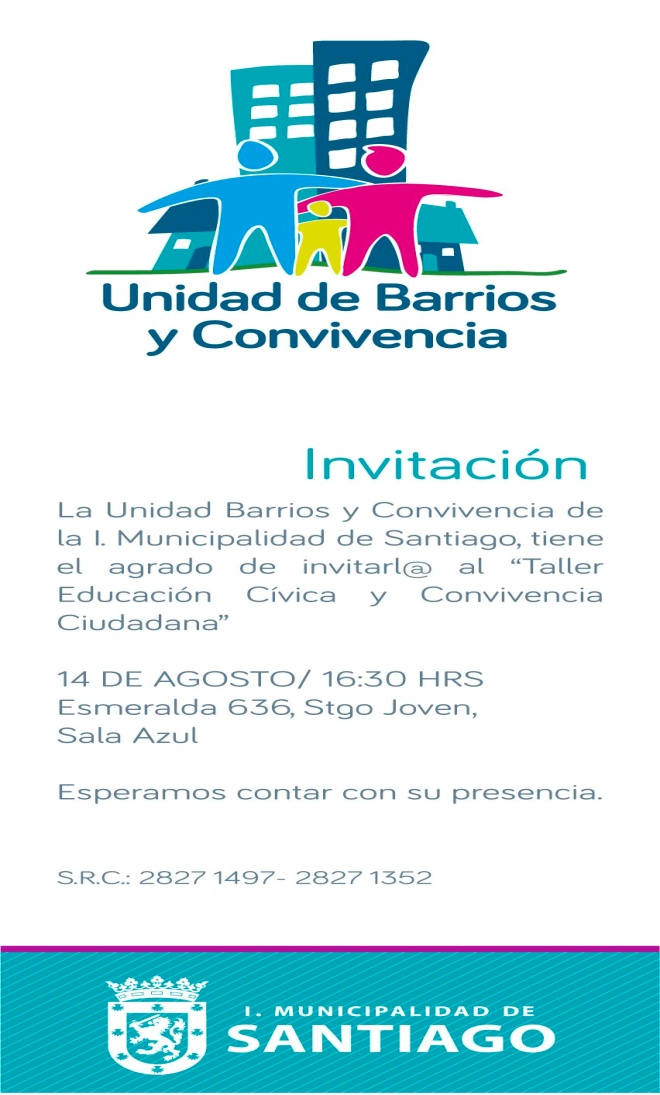  B.3 Convenio con la Ilustre Municipalidad de SantiagoSe mantiene plenamente vigente el convenio de asesoría jurídica gratuita a los adultos mayores de la comuna, celebrado el año pasado con ocasión de la conmemoración del día Internacional Contra el Maltrato al Adulto Mayor. Convenio con la Comisión Defensora CiudadanaSe desarrolla con éxito el convenio con  del Ministerio Secretaría General de la Presidencia, atendiendo regularmente a aquellas personas derivadas por ésta institución. Los alumnos han proporcionado principalmente asesorías gratuitas, a las personas derivadas por ésta Comisión, confeccionando permanentemente informes escritos, a objeto de atender sus necesidades jurídicas y en algunas ocasiones se ha sumido la representación en juicio de los usuarios.Carta de Compromiso con el Servicio Nacional del Adulto MayorSe desarrolla con éxito el compromiso con el Servicio Nacional del Adulto Mayor (SENAMA), destacando especialmente en la tramitación de interdicciones. Se recuerda que en el mes de junio del año 2011 se suscribió una carta de compromiso que materializa el trabajo que durante años ha desarrollado nuestra Clínica Jurídica junto al SENAMA. Por su parte, durante el segundo semestre de 2012 y el primer semestre de 2013, los estudiantes de “Consultorio Jurídico I y II”, participaron en ciclos de capacitaciones impartidos por el SENAMA.Carta de Compromiso con el Servicio Nacional de MenoresSe mantiene vigente la carta de compromiso con el Servicio Nacional de Menores (SENAME), proporcionando asistencia jurídica gratuita a aquellas personas derivadas por los centros de SENAME de Centro de Atención de Villa Francia brinda atención preferencial a los vecinos de Villa Francia en la Comuna de Estación Central. Este consultorio es atendido por los alumnos del curso de “Consultorio Jurídico I y II” a cargo de  Cooper L., manteniendo en la actualidad más de 150 causas vigentes, sin perjuicio de otras asesorías proporcionadas a los vecinos del sector.Centro Comunitario Padre Hurtado de la Facultad de Derecho de , ha brindado por años asesoría legal y patrocinio judicial gratuito a los vecinos de la comuna de Las Condes, a través del Centro Comunitario Padre Hurtado. Este consultorio es atendido semanalmente por el curso del profesor Carlos Labbé C., manteniendo en la actualidad alrededor de 100 causas vigentes, sin perjuicio de otras asesorías proporcionadas a los vecinos del sector. Carta Compromiso de asistencia legal y judicial a los funcionarios de :Sigue desarrollándose con éxito la atención preferencial para funcionarios de la Universidad tanto a nivel de consultas y orientaciones legales como en la judicialización de diversos asuntos. Cabe destacar que en lo referente a la orientación legal no se distingue entre personas que posean los medios para acceder a los servicios de un abogado particular con los que no puedan hacerlo, razón por la cual han honrado con su presencia en la Clínica profesores de otras Facultades.Área Asistencia Clínica Jurídica sede Viña del MarLa Clínica Jurídica sede Viña del Mar de la Facultad de Derecho de la Universidad Andrés Bello, ha suscrito importantes convenios de atención preferente, con el propósito de fortalecer la formación de nuestros estudiantes y contribuir con la comunidad. Dentro de sus convenios, destacan: Convenio Fundación “Un Techo para Chile”Convenio de atención preferente respecto de los usuarios derivados por parte de la institución. Este convenio se encuentra vigente desde el mes de enero de 2008.Convenio Fundación “Hogar de Cristo”Convenio de atención preferente y asesoría técnica a los profesionales de la institución que trabajen tematices de familia y criminales, con participación de los alumnos de  Este convenio se encuentra vigente desde el mes de septiembre de 2009.Convenio Servicio Nacional del ConsumidorConvenio de atención preferente respecto de las derivaciones por parte del SERNAC para capacitar a profesores y estudiantes en lo relativo a los derechos de los consumidores; como asimismo permitir pasantías en el Servicio. En el marco del presente convenio, el día 18 de julio de 2012, el SERNAC realizó una capacitación a los estudiantes de  sede Viña del Mar, acerca de la Ley de Protección a los Derechos del Consumidor y otros temas relevantes.Finalmente, tal como se informara en el informe anterior, este convenio se encuentra vigente desde el mes de enero de 2011.Compromisos de atenciónLos siguientes compromisos versan principalmente sobre derivaciones y atención preferente, así como también comprenden el desarrollo de charlas de interés desarrolladas por los estudiantes de  sede Viña del Mar; con excepción del Registro Civil, quien capacita a nuestros alumnos en materia de posesiones efectivas.Los compromisos son los siguientes:Servicio de Registro Civil e Identificación de Valparaíso; vigente desde el año 2007.Fundación “María Ayuda”; vigente desde el año 2009.ONG “María Acoge”;  vigente desde el año 2009.Servicio Nacional de la Mujer; vigente desde el año 2010.ONG “Hogar María Goretti”; vigente desde el año 2010. Servicio Nacional del Adulto Mayor; vigente desde el año 2011.Todos los compromisos convenidos con estas instituciones se refieren principalmente a derivaciones y atención preferente de las mismas, como asimismo el desarrollo de charlas de interés desarrolladas por los alumnos de la Clínica; con excepción del Registro Civil, quien capacita a nuestros alumnos en materia de posesiones efectivas.Área Asistencia Clínica Jurídica sede ConcepciónEl primer semestre de 2013, comenzó la atención de usuarios de la Clínica Jurídica sede Concepción, a cargo de su Director, Sr. Congreve. Dentro de sus convenios destacan:Convenio de asistencia con el Consejo Vecinal de Desarrollo Cabo Aroca de HualpénEste consejo corresponde a la Junta de Vecinos Manuel Montt Nº 39, Concepción. Los estudiantes de “Consultorio Jurídico II” de la Escuela de Derecho sede Concepción, han sostenido 10 encuentros con los vecinos de la localidad, brindándoles asesoría jurídica gratuita.Convenio de asistencia con la Unidad Vecinal Nº 33 Santa María de TalcahuanoA la fecha, los estudiantes de “Consultorio Jurídico II” de la Escuela de Derecho sede Concepción, han sostenido 9 encuentros con los vecinos de Talcahuano, brindándoles asesoría jurídica gratuita.Por su parte, también se ha proporcionado asesoría a la Junta de Vecinos de Plaza Acevedo y al Sindicato de Trabajadores Nº 1 Lan Express de LAN AIRLINES.Presencia MediáticaDurante el presente semestre  ha participado en ceremonias y actos públicos, difundidos a través de diversos medios de comunicación, tales como prensa escrita, televisión, radio y páginas de Internet. 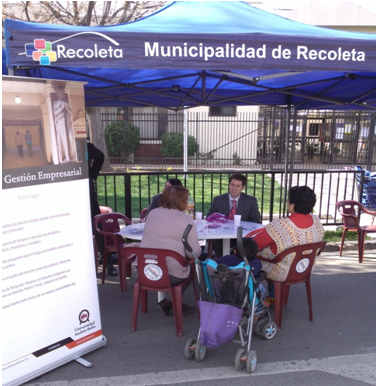 Cobra especial relevancia la participación en las “Plazas de justicia” organizado por la Secretaría Regional Ministerial Metropolitana del ministerio de Justicia, acto público y con amplia cobertura mediática, que se desarrolló en el mes de septiembre de 2013, en el barrio Escritores de Chile, en la comuna de Recoleta. Relación con los Tribunales de Justicia y otras entidades.Durante éste periodo la Clínica Jurídica sede Santiago, mantiene vigente la colaboración al 34º Juzgado del Crimen de Santiago en materias propias de contestaciones de acusaciones fiscales del sistema procesal penal antiguo, evacuándose a la fecha, 39 contestaciones de acusación fiscal. Además, continúa la derivación de causas desde los Tribunales de Familia.Asimismo, los profesores de los cursos de “Redacción Forense”, “Redacción Contractual y Resolución Alternativa de Conflictos” y de “Consultorio Jurídico I y II”, realizaron clases prácticas y visitas guiadas en diversos tribunales, entre ellos la Excelentísima Corte Suprema, la Ilustrísima Corte de Apelaciones de Santiago, Corte Marcial, Tribunales Civiles, Juzgados de Letras del Trabajo, Tribunales de Familia, Conservador de Bienes Raíces de Santiago y Servicio Médico Legal. Finalmente, por segundo año consecutivo destacó la participación del Director de Campo Clínico de la Facultad de Derecho UNAB, Sr. Jaime Castillo S. en el “Seminario Permanente de Derechos Humanos Xavier Gorostiaga S.J.”, que éste año se desarrolló en nuestra universidad. En la ocasión el Sr, Castillo expuso sobre la “Enseñanza Clínica del Derecho: Una oportunidad para promover el sentido social de la profesión de abogado.” 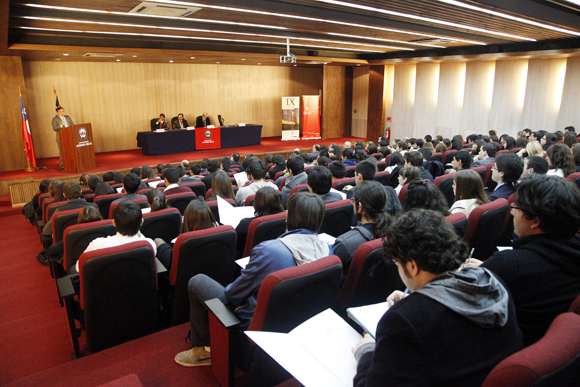 El Seminario contó con la participación del Rector de la U. Andrés Bello, Dr. Pedro Uribe, del ex Decano de la Facultad de Derecho de la U. Andrés Bello de Caracas, Sr. Jesús María Casal, y del Decano de la Facultad de Derecho de la U. Andrés Bello, Sr. Alfredo Ugarte.Proyecciones para el periodo Agosto 2013 – Agosto 2014En cuanto a las proyecciones para el segundo semestre de 2013 y el primer semestre de 2014, la Clínica Jurídica centrará sus esfuerzos en la atención de usuarios, en el fortalecimiento de los convenios vigentes y especialmente en el desarrollo de destrezas de litigación oral de los estudiantes de las cuatro asignaturas del Departamento. Respecto del primer y segundo objetivo, durante el segundo semestre de 2013 se iniciará un nuevo ciclo de atenciones de posesiones efectivas. Como es habitual, para garantizar una adecuada atención a los usuarios, los estudiantes participarán en una nueva capacitación a cargo del Servicio de Registro Civil e Identificación, la que está prevista para el mes de septiembre de 2013. Sumado a lo anterior, durante el segundo semestre de 2013 alumnos de los cursos de “Consultorio Jurídico II”, participarán en capacitaciones sobre derechos fundamentales y protección a los adultos mayores, impartidas por un equipo interdisciplinario de profesionales del SENAMA; la que tendrá lugar en el marco del convenio de asistencia judicial preferencial celebrado con dicho servicio.  Por otra parte, el Departamento organizará nuevos ciclos de actividades de simulación de audiencias orales, que permitirán a los estudiantes desarrollar destrezas de litigación oral. Finalmente, la Clínica jurídica de la Universidad Andrés Bello pretende expandir los convenios de atención preferente. En dicho contexto, actualmente se desarrollan las tratativas para celebrar un convenio con la Fundación Cristo Vive, dirigida por la Hermana Karoline Mayer. EstadísticasA continuación, se presenta el estado actual de causas que actualmente se tramitan en la Clínica Jurídica sedes Santiago y Viña del Mar, incluido los ingresos correspondientes al período agosto de 2012 a agosto 2013.Detalle de causas por curso de Consultorio Jurídico sede SantiagoTotal de causas en tramitación sede SantiagoDurante el segundo semestre de 2012 y el primer semestre de 2013, se han tramitado 670 causas en tribunales; y además se han preparado 210 informes y estudios, sólo en la Clínica Jurídica Sede Santiago, sumando un total de 880 casos y asesorías, respecto de las materias que a continuación se indican:Total de causas tramitadas y gestiones realizadas sede SantiagoDurante el segundo semestre de 2012 y el primer semestre de 2013, se han atendido alrededor de 2100 casos en la Clínica Jurídica Sede Santiago, conforme la tabla que a continuación se presenta:Total de causas en tramitación sede Viña del MarDurante el primer semestre de 2012 y el segundo semestre de 2013, la Clínica Jurídica Sede Viña del Mar, ha atendido alrededor de 350 casos, tal como se detalla a continuación:Causas tramitadas y gestiones realizadas sede Viña del MarDurante el segundo semestre de 2012 y el primer semestre de 2013, se han tramitado 356 causas en la Clínica Jurídica Sede Viña del Mar, respecto de las materias que a continuación se indican:Total de causas en tramitación sede ConcepciónDurante el primer semestre de 2013, la Clínica Jurídica Sede Concepción, ha atendido alrededor de 77 casos, tal como se detalla a continuación:Causas tramitadas y gestiones realizadas sede ConcepciónDurante el primer semestre de 2013, se han tramitado 19 causas en la Clínica Jurídica Sede Concepción, respecto de las materias que a continuación se indican: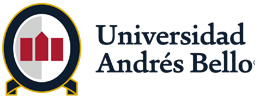 Profesora Lorena Cuevas HernándezProfesora Lorena Cuevas HernándezCausas de familiaCausas de familia25Causas civilesCausas civiles30Causas penalesCausas penales0Causas laboralesCausas laborales0Asesorías, informes y Policía Local y otrosAsesorías, informes y Policía Local y otros5TotalTotal60Profesora Marjorie Cooper LapierreProfesora Marjorie Cooper LapierreCausas de familiaCausas de familia94Causas civilesCausas civiles42Causas penalesCausas penales0Causas laboralesCausas laborales0Asesorías, informes y Policía Local y otrosAsesorías, informes y Policía Local y otros22TotalTotal158Profesor Marcos Costela RProfesor Marcos Costela RCausas de familiaCausas de familia44Causas civilesCausas civiles28Causas penalesCausas penales1Causas laboralesCausas laborales4Asesorías, informes y Policía Local y otrosAsesorías, informes y Policía Local y otros21TotalTotal98Profesor Dagoberto Canales MProfesor Dagoberto Canales MCausas de familiaCausas de familia74Causas civilesCausas civiles34Causas penalesCausas penales3Causas laboralesCausas laborales0Asesorías, informes y Policía Local y otrosAsesorías, informes y Policía Local y otros7TotalTotal118Profesor Reynerio García de la Pastora ZProfesor Reynerio García de la Pastora ZCausas de familiaCausas de familia29Causas civilesCausas civiles25Causas penalesCausas penales12Causas laboralesCausas laborales0Asesorías, informes y Policía Local y otrosAsesorías, informes y Policía Local y otros4TotalTotal70Profesor Jaime Castillo SProfesor Jaime Castillo SCausas de familiaCausas de familia18Causas civilesCausas civiles66Causas penalesCausas penales4Causas laboralesCausas laborales2Asesorías, informes y Policía Local y otrosAsesorías, informes y Policía Local y otros25TotalTotal115Profesor Ronald Sánchez M (curso día miércoles módulos 5 y 6)Profesor Ronald Sánchez M (curso día miércoles módulos 5 y 6)Causas de familiaCausas de familia42Causas civilesCausas civiles33Causas penalesCausas penales3Causas laboralesCausas laborales3Asesorías, informes, Policía Local y otrosAsesorías, informes, Policía Local y otros15TotalTotal96Profesor Ronald Sánchez M (curso día miércoles módulos 9 y 10)Profesor Ronald Sánchez M (curso día miércoles módulos 9 y 10)Causas de familiaCausas de familia31Causas civilesCausas civiles36Causas penalesCausas penales5Causas laboralesCausas laborales2Asesorías, informes y Policía Local y otrosAsesorías, informes y Policía Local y otros18TotalTotal92Profesor Jorge Henríquez FProfesor Jorge Henríquez FCausas de familiaCausas de familia43Causas civilesCausas civiles27Causas penalesCausas penales4Causas laboralesCausas laborales1Asesorías, informes y Policía Local y otrosAsesorías, informes y Policía Local y otros21TotalTotal96Profesor Carlos Labbe CProfesor Carlos Labbe CCausas de familiaCausas de familia50Causas civilesCausas civiles16Causas penalesCausas penales7Causas laboralesCausas laborales1Asesorías, informes y Policía Local y otrosAsesorías, informes y Policía Local y otros14TotalTotal88Causas de familia450Causas civiles337Causas penales39Causas laborales13Asesorías, informes y otros152Total991Ingresos primer semestre 2012 y segundo semestre 2013Causas patrocinadas en la clínica jurídica sede Santiago528Causas consultorios externos245Contestaciones de acusación fiscal39Posesiones efectivas620Informes y asesorías152Orientaciones legales600Total2184Ingresos primer semestre 2012 y segundo semestre 2013Causas tramitadas vigentes356Causas terminadas400IngresosCausas de familia292292Causas civiles6161Causas laborales55Total356356Ingresos primer semestre 2013Causas patrocinadas19Asesorías58IngresosCausas de familia5Causas civiles4Causas penales1Causas laborales0Policía Local y otros9Total19